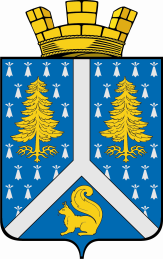 СОБРАНИЕ ДЕПУТАТОВ муниципального образования город тарко-сале 4 СОЗЫВА_____________________________________________________________________________РЕШЕНИЕОб утверждении Порядка регистрации Устава территориального общественного самоуправления, осуществляемого на территории муниципального образования город Тарко-Сале26 октября 2017 года	г. Тарко-Сале№ 130_В соответствии с Федеральным законом от 06 октября 2003 года № 131-ФЗ "Об общих принципах организации местного самоуправления в Российской Федерации" и статьёй 15 Устава муниципального образования город Тарко-Сале, Собранием депутатов муниципального образования город Тарко-Сале р е ш е н о:1. Утвердить прилагаемый Порядок регистрации Устава территориального общественного самоуправления, осуществляемого на территории муниципального образования город Тарко-Сале.2. Признать утратившим силу решение Собрания депутатов муниципального образования город Тарко-Сале от 26 апреля 2006 года № 28 "О положении "О порядке регистрации устава территориального общественного самоуправления и ведения реестра территориального общественного самоуправления в муниципальном образовании город Тарко-Сале".3. Опубликовать настоящее решение в газете "Северный луч".4. Контроль за исполнением настоящего решения возложить на председателя Собрания депутатов муниципального образования город Тарко-Сале П.И. Колесникова.Председатель Собрания Депутатовмуниципального образования город Тарко-Сале	П.И. КолесниковПриложениек решению Собрания депутатов муниципального образования город Тарко-Салеот 26 октября 2017 года № 130Порядокрегистрации Устава территориального общественного самоуправления, осуществляемого на территории муниципального образования город Тарко-Сале1. Настоящий Порядок регистрации Устава территориального общественного самоуправления, осуществляемого на территории муниципального образования город Тарко-Сале (далее – Порядок, Устав), регулирует отношения, возникающие в связи с регистрацией Устава, внесением в него изменений и дополнений, ведением реестра учета Уставов территориальных общественных самоуправлений (далее – Реестр).2. Регистрация Устава осуществляется Администрацией Пуровского района (далее – регистрирующий орган).3. Устав территориального общественного самоуправления утверждается на учредительном собрании (конференции) граждан, проживающих на территории территориального общественного самоуправления. После принятия Устав подлежит обязательной регистрации. 4. В Уставе устанавливаются: 1) территория, на которой осуществляется территориальное общественное самоуправление;2) цели, задачи, формы и основные направления деятельности территориального общественного самоуправления; 3) порядок формирования, прекращения полномочий, права и обязанности, срок полномочий органов территориального общественного самоуправления;4) порядок принятия решений; 5) порядок приобретения имущества, а также порядок пользования и распоряжения указанным имуществом и финансовыми средствами; 6) порядок прекращения осуществления территориального общественного самоуправления. В Уставе могут предусматриваться и иные положения, относящиеся к деятельности территориального общественного самоуправления, в соответствии с действующим законодательством. 5. Внесение в Устав изменений и (или) дополнений, подлежит утверждению собранием (конференцией) граждан, проживающих на территории территориального общественного самоуправления.6. Дополнительные требования к Уставу устанавливаться не могут. 7. Устав представляется на регистрацию представителями территориального общественного самоуправления, уполномоченными в соответствии с решением учредительного собрания (конференции) граждан осуществлять регистрацию Устава, в регистрирующий орган в срок не позднее 7 дней со дня его принятия собранием (конференцией) граждан, проживающих на территории территориального общественного самоуправления.8. Регистрация осуществляется в срок не более чем 30 дней со дня представления Устава и соответствующих документов в регистрирующий орган.9. Для регистрации Устава представляются:1) письменное заявление о регистрации Устава согласно приложению к Порядку, удостоверенное подписью председателя учредительного собрания, конференции, либо подписью руководителя (председателя) исполнительного органа создаваемого территориального общественного самоуправления;2) два экземпляра прошнурованного и пронумерованного Устава;3) выписка из протокола собрания (конференции), в которой содержится принятое решение собрания (конференции) граждан об организации территориального общественного самоуправления на соответствующей территории;4) копия свидетельства о постановке на учет в налоговом органе (для юридических лиц). Копия предоставляется в течение 5 дней после регистрации юридического лица.Копия решения Собрания депутатов муниципального образования город Тарко-Сале (далее – Собрание депутатов) об установлении границ территориального общественного самоуправления запрашивается в Собрании депутатов регистрирующим органом самостоятельно.10. Датой представления в регистрирующий орган документов является день их получения регистрирующим органом. На копии заявления ставится отметка о получении документов с указанием их перечня и даты получения.Регистрирующий орган не вправе требовать представления других документов кроме документов, установленных настоящим Порядком.Регистрирующий орган обеспечивает учет и хранение всех документов, представленных для регистрации Устава. 11. Регистрирующий орган в течение 30 дней со дня приема документов:1) принимает решение о регистрации Устава, изменений и (или) дополнений, вносимых в Устав;2) об отказе в регистрации Устава, изменений и (или) дополнений, вносимых в Устав.Решение о регистрации, принятое регистрирующим органом, является основанием для внесения соответствующей записи в Реестр12. Территориальное общественное самоуправление считается учрежденным со дня регистрации Устава регистрирующим органом. Моментом регистрации признается внесение регистрирующим органом соответствующей записи в Реестр.13. Регистрирующий орган не позднее 5 рабочих дней со дня регистрации извещает заявителя о факте внесения соответствующей записи в Реестр и представляет уполномоченному представителю территориального общественного самоуправления распоряжение Администрации Пуровского района о регистрации и один экземпляр Устава с отметкой о регистрации и печатью Администрации Пуровского района. Отметка о регистрации осуществляется путем проставления на титульном листе Устава следующей надписи: "Зарегистрирован"распоряжение Администрации района о регистрации от ____ _______________ 20 __г. № _______________ ____________________________     (подпись)            (Ф.И.О. уполномоченного должностного лица) 14. Устав подлежит обнародованию на соответствующей территории не позднее 15  дней со дня получения распоряжения Администрации Пуровского района о регистрации и вступает в силу со дня обнародования. 15. Регистрирующий орган ведет единый реестр Уставов. Реестр Уставов ведется в бумажном и (или) электронном виде.В реестр Уставов включаются следующие сведения:- порядковый номер записи;- регистрационный номер Устава, изменения и (или) дополнения, вносимые в Устав;- реквизиты распоряжения Администрации Пуровского района о регистрации Устава, изменений и (или) дополнений в Устав;- полное наименование территориального общественного самоуправления, правовой статус (юридическое лицо/не является юридическим лицом);- номер, дата протокола проведения учредительного собрания (конференции) граждан (номер, дата протокола проведения собрания (конференции) граждан, на котором приняты изменения и (или) дополнения в Устав);- границы территории, на которой осуществляет свою деятельность территориальное общественное самоуправление (реквизиты решения Собрания депутатов);- дата и основание исключения Устава из реестра.Документы, переданные для регистрации Устава, изменений и (или) дополнений в Устав, формируются в регистрационное дело и хранятся в регистрирующем органе.16. Для регистрации изменений и (или) дополнений, вносимых в Устав, в регистрирующий орган представляются:1) заявление, в котором подтверждается, что изменения и (или) дополнения, вносимые в Устав, соответствуют установленным законодательством требованиям и порядку принятия решения о внесении этих изменений и (или) дополнений;2) решение собрания, конференции о внесении изменений и (или) дополнений в Устав;3) изменения и (или) дополнения, вносимые в Устав, в двух экземплярах.Если изменения и (или) дополнения составляют более одного листа, то они должны быть пронумерованы, прошнурованы, при наличии печати – скреплены печатью.Регистрация изменений и (или) дополнений в Устав осуществляется в том же порядке, что и регистрация Устава.17. Регистрирующий орган принимает решение об отказе в регистрации в случаях:1) непредставления в регистрирующий орган документов, определенных настоящим Порядком;2) несоответствия Устава, изменений и (или) дополнений, вносимых в Устав, требованиям действующего законодательства Российской Федерации, Ямало-Ненецкого автономного округа, Уставу муниципального образования город Тарко-Сале, муниципальным правовым актам, настоящему Порядку;3) если решение об организации территориального общественного самоуправления принято неправомочным составом собрания (конференции) граждан;4) выявления недостоверной информации в представленных документах.18. В случае принятия собранием (конференцией) решения о прекращении осуществления деятельности территориального общественного самоуправления, исполнительный орган территориального общественного самоуправления обязан в течение 7 рабочих дней в письменной форме уведомить об этом регистрирующий орган с приложением соответствующего решения.На основании представленных документов регистрирующий орган не позднее десяти дней со дня получения письменного уведомления вносит в реестр Уставов запись об исключении Устава из реестра Уставов.Приложение к Порядку регистрации Устава территориального общественного самоуправления, осуществляемого на территории муниципального образования город Тарко-Сале                                                                             В регистрирующий орган                                                                                     __________________________                                                                                 (наименование)                                                                                                            _________________________________                                                                                                  (должность, ФИО лица, возглавляющего 	      регистрирующий орган)Заявление_______________________________________________________________________________ (фамилия, имя, отчество, адрес места жительства, контактные телефоны председателя______________________________________________________________________________учредительного собрания (конференции) либо руководителя исполнительного органа _______________________________________________________________________________создаваемого территориального общественного самоуправления)в соответствии со статьей 27 Федерального закона "Об общих принципах организации местного самоуправления в Российской Федерации" представляет документы на регистрацию Устава территориального общественного самоуправления "_______________________________".            (наименование)Дата создания на учредительном собрании (конференции) ___________.Исполнительный орган территориального общественного самоуправления ______________________________________________________________________________.(название, почтовый адрес, телефон)Даю своё согласие на обработку и использование моих персональных данных в соответствии с Федеральным законом от 27 июля 2006 года № 152-ФЗ "О персональных данных".Подпись                                                                                               __  ______________ 20_ г.